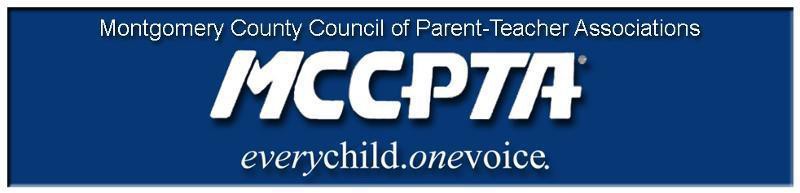 DELEGATES’ ASSEMBLY MEETING AGENDATuesday, January 28, 2020Richard Montgomery HS Cafeteria7:00 pm	Call to OrderWelcome; Approval of Agenda & December 2019 Minutes7:05 pm	Chris Rutledge, Nominating Committee Chair7:15 pm	Ed Clarke, Director of School Safety and Security for MCPS7:45 pm 	New BusinessPTAs and protocol during the upcoming election cycleCourse SelectionBoard of Education Structure and Committees8:10 pm	Old BusinessUpdate on Major Initiatives – CIP, Boundary Analysis, Operating Budget, Kirwan, OLO Report8:35 pm 	Officer ReportsAll reports in the January 2020 Folder8:50 pm	Committee Updates & AnnouncementsNominating CommitteeMembership Report & Awards9:00 pm 	AdjournDates:	1/29/20 Special Education Workshop (7 pm, Weller Rd ES)  	2/8/20 Subdivision Staging Policy Workshop (9 am – noon, Richard Montgomery HS) 2/13/20 MCCPTA Board of Directors Meeting (7 pm, Carver Auditorium)3/30/20 MCCPTA/LWV Candidate Forum (CESC)